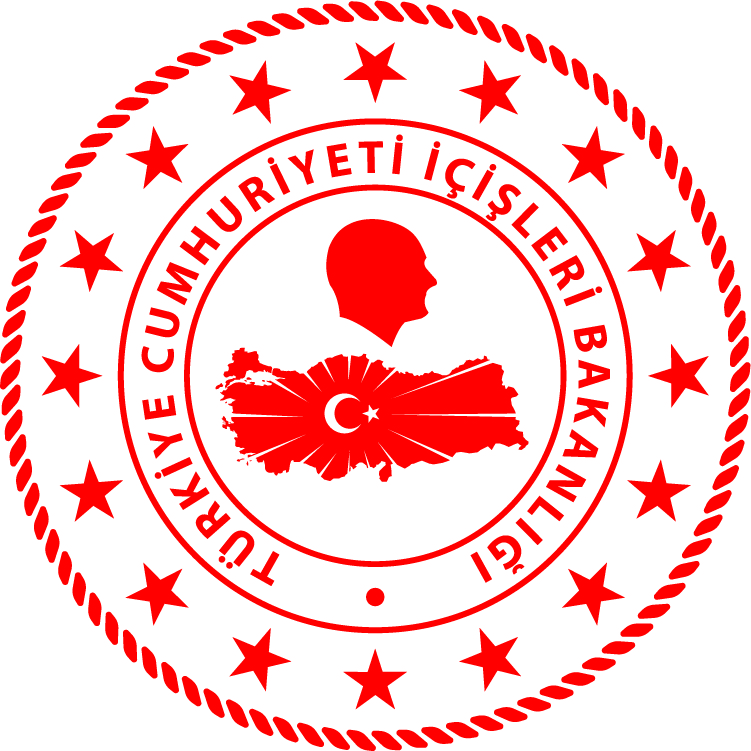 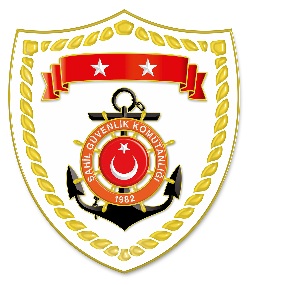 Marmara RegionAegean Region*Statistical information given in the table may vary because they consist of data related incidents which were occured and turned into search and rescue operations.The exact numbers at the end of the related month is avaliable on sg.gov.tr/irregular-migration-statisticsNUDATELOCATION/PLACE AND TIMEIRREGULAR MIGRATION ASSETTOTAL NUMBER OF APPREHENDED FACILITATORS/SUSPECTTOTAL NUMBER OF  APPREHENDED 
MIGRANTS/PERSONNATIONALITY OF APPREHENDED 
MIGRANTS ON THE BASIS OF DECLARATION110 September 2021Off the Coast ofÇANAKKALE/Eceabat05.05Sailing Yatch1 Turkey132116 Pakistan, 13 Bangladeşh, 3 Afhganistan,210 September 2021Off the Coast ofÇANAKKALE/Bozcaada07.50Fishing Boat1 Turkey119114 Afghanistan, 2 Iran, 2 Somali, 1 EriteaNUDATELOCATION/PLACE AND TIMEIRREGULAR MIGRATION ASSETTOTAL NUMBER OF APPREHENDED FACILITATORS/SUSPECTTOTAL NUMBER OF  APPREHENDED 
MIGRANTS/PERSONNATIONALITY OF APPREHENDED 
MIGRANTS ON THE BASIS OF DECLARATION111 September 2021Off the Coast ofMUĞLA/Fethiye20.05Private Boat1 Iran53 Iran, 2 Afghanistan 212 September 2021Off the Coast ofİZMİR/Çeşme07.55Sailing Yatch-3836 Syria, 2 Iraq